 UKS2 How did Buddha teach his followers to find enlightenment?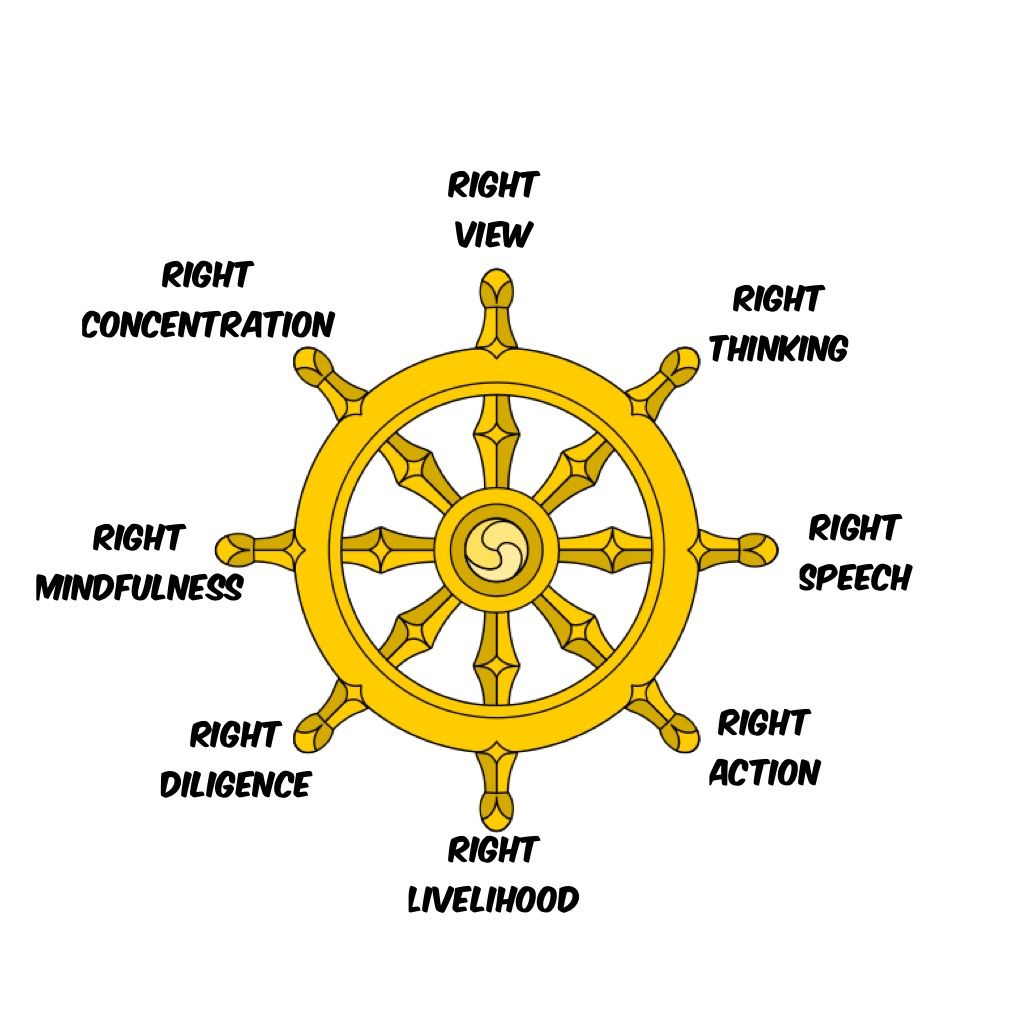 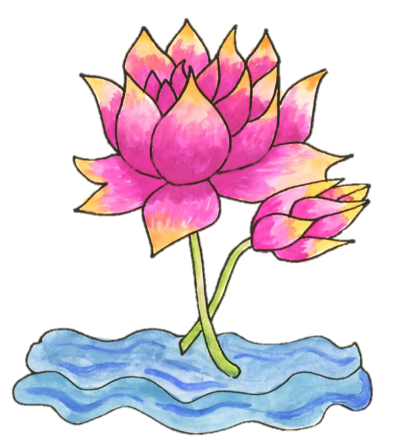 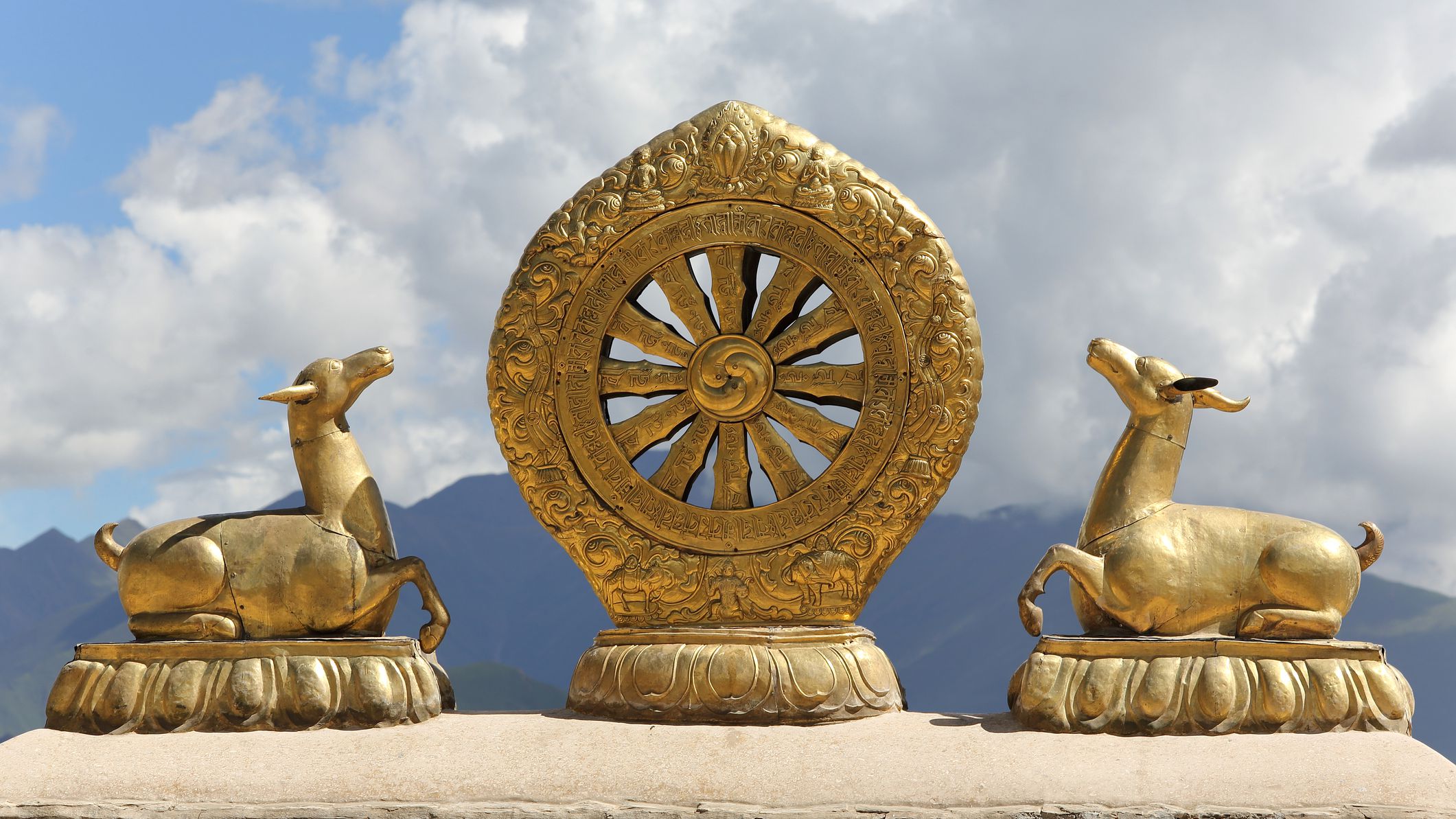 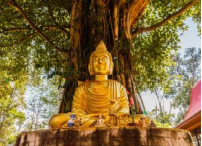 What words should we understand and be able to use?BuddhaThe Buddha (also known as Siddhartha Gotama) was a spiritual teacher who lived in Ancient India. He is revered as the founder of the world religion of Buddhism.Dharma wheelThe Noble Eightfold Path is often represented by means of the dharma wheel.EnlightenmentBeing fully awakened spiritually.  Four noble truthsThe Buddha’s teaching: the truth of suffering, the truth of the cause of suffering, the truth of the end of suffering, and the truth of the path that leads to the end of suffering.Eightfold pathThe path Buddhists follow to end suffering. The last of the four noble truths.MeditationFor Buddhists, meditation is a way of taking control of the mind.